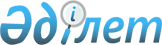 Отырар ауданының мәслихатының 2022 жылғы 26 желтоқсандағы 24/131-VII "2023-2025 жылдарға арналған ауылдық округтердің бюджеттері туралы" шешіміне өзгерістер енгізу туралы
					
			Мерзімі біткен
			
			
		
					Түркістан облысы Отырар аудандық мәслихатының 2023 жылғы 31 мамырдағы № 3/22-VІІІ шешiмi. Мерзімі өткендіктен қолданыс тоқтатылды
      Отырар ауданының мәслихаты ШЕШТІ:
      1-тармақ жаңа редакцияда жазылсын:
      1. Қарақоңыр ауыл округінің 2023-2025 жылдарға арналған бюджеті 1, 2 және 3-қосымшаларға сәйкес, оның ішінде 2023 жылға мынадай көлемде бекiтiлсiн:
      1) кiрiстер – 58 812 мың теңге:
      салықтық түсiмдер – 5 260 мың теңге;
      салықтық емес түсiмдер – 663 мың теңге;
      негiзгi капиталды сатудан түсетiн түсiмдер – 0;
      трансферттер түсiмi – 52 889 мың теңге;
      2) шығындар – 59 271 мың теңге;
      3) таза бюджеттiк кредиттеу – 0:
      бюджеттік кредиттер – 0;
      бюджеттік кредиттерді өтеу – 0; 
      4) қаржы активтерімен жасалатын операциялар бойынша сальдо – 0:
      қаржы активтерін сатып алу – 0;
      мемлекеттің қаржы активтерін сатудан түсетін түсімдер – 0;
      5) бюджет тапшылығы (профициті) – -459 мың теңге;
      6) бюджет тапшылығын қаржыландыру (профицитін пайдалану) – 459 мың теңге;
      қарыздар түсімі – 0;
      қарыздарды өтеу – 0;
      бюджет қаражатының пайдаланылатын қалдықтары – 459 мың теңге;
      3-тармақ жаңа редакцияда жазылсын:
      3. Көксарай ауыл округінің 2023-2025 жылдарға арналған бюджеті 4, 5 және 6-қосымшаларға сәйкес, оның ішінде 2023 жылға мынадай көлемде бекiтiлсiн:
      1) кiрiстер – 81 182 мың теңге:
      салықтық түсiмдер – 13 632 мың теңге;
      салықтық емес түсiмдер – 15 мың теңге;
      негiзгi капиталды сатудан түсетiн түсiмдер – 78 мың теңге;
      трансферттер түсiмi – 67 457 мың теңге;
      2) шығындар – 84 801 мың теңге;
      3) таза бюджеттiк кредиттеу – 0:
      бюджеттік кредиттер – 0;
      бюджеттік кредиттерді өтеу – 0; 
      4) қаржы активтерімен жасалатын операциялар бойынша сальдо – 0:
      қаржы активтерін сатып алу – 0;
      мемлекеттің қаржы активтерін сатудан түсетін түсімдер – 0;
      5) бюджет тапшылығы (профициті) – -3619 мың теңге;
      6) бюджет тапшылығын қаржыландыру (профицитін пайдалану) – 3619 мың теңге;
      қарыздар түсімі – 0;
      қарыздарды өтеу – 0;
      бюджет қаражатының пайдаланылатын қалдықтары – 3619 мың теңге.
      5-тармақ жаңа редакцияда жазылсын:
      5. Балтакөл ауыл округінің 2023-2025 жылдарға арналған бюджеті 7, 8 және 9-қосымшаларға сәйкес, оның ішінде 2023 жылға мынадай көлемде бекiтiлсiн:
      1) кiрiстер – 57 930 мың теңге:
      салықтық түсiмдер – 6 364 мың теңге;
      салықтық емес түсiмдер – 13 мың теңге;
      негiзгi капиталды сатудан түсетiн түсiмдер – 233 мың теңге;
      трансферттер түсiмi – 51 320 мың теңге;
      2) шығындар – 58 024 мың теңге;
      3) таза бюджеттiк кредиттеу – 0:
      бюджеттік кредиттер – 0;
      бюджеттік кредиттерді өтеу – 0; 
      4) қаржы активтерімен жасалатын операциялар бойынша сальдо – 0:
      қаржы активтерін сатып алу – 0;
      мемлекеттің қаржы активтерін сатудан түсетін түсімдер – 0;
      5) бюджет тапшылығы (профициті) – -94 мың теңге;
      6) бюджет тапшылығын қаржыландыру (профицитін пайдалану) – 94 мың теңге;
      қарыздар түсімі – 0;
      қарыздарды өтеу – 0;
      бюджет қаражатының пайдаланылатын қалдықтары – 94 мың теңге;
      7-тармақ жаңа редакцияда жазылсын: 
      7. Талапты ауыл округінің 2023-2025 жылдарға арналған бюджеті 10, 11 және 12-қосымшаларға сәйкес, оның ішінде 2023 жылға мынадай көлемде бекiтiлсiн:
      1) кiрiстер – 79 480 мың теңге:
      салықтық түсiмдер – 10 216 мың теңге;
      салықтық емес түсiмдер – 127 мың теңге;
      негiзгi капиталды сатудан түсетiн түсiмдер – 490 мың теңге;
      трансферттер түсiмi – 68 647 мың теңге;
      2) шығындар – 81 066 мың теңге;
      3) таза бюджеттiк кредиттеу – 0:
      бюджеттік кредиттер – 0;
      бюджеттік кредиттерді өтеу – 0; 
      4) қаржы активтерімен жасалатын операциялар бойынша сальдо – 0:
      қаржы активтерін сатып алу – 0;
      мемлекеттің қаржы активтерін сатудан түсетін түсімдер – 0;
      5) бюджет тапшылығы (профициті) – -1586 мың теңге;
      6) бюджет тапшылығын қаржыландыру (профицитін пайдалану) – 1586 мың теңге;
      қарыздар түсімі – 0;
      қарыздарды өтеу – 0;
      бюджет қаражатының пайдаланылатын қалдықтары – 1586 мың теңге.
      9-тармақ жаңа редакцияда жазылсын:
      9. Шілік ауыл округінің 2023-2025 жылдарға арналған бюджеті 13, 14 және 15-қосымшаларға сәйкес, оның ішінде 2023 жылға мынадай көлемде бекiтiлсiн:
      1) кiрiстер – 89 405 мың теңге:
      салықтық түсiмдер – 11 640 мың теңге;
      салықтық емес түсiмдер – 13 мың теңге;
      негiзгi капиталды сатудан түсетiн түсiмдер – 37 мың теңге;
      трансферттер түсiмi – 77 765 мың теңге;
      2) шығындар – 90 100 мың теңге;
      3) таза бюджеттiк кредиттеу – 0:
      бюджеттік кредиттер – 0;
      бюджеттік кредиттерді өтеу – 0; 
      4) қаржы активтерімен жасалатын операциялар бойынша сальдо – 0:
      қаржы активтерін сатып алу – 0;
      мемлекеттің қаржы активтерін сатудан түсетін түсімдер – 0;
      5) бюджет тапшылығы (профициті) – -695 мың теңге;
      6) бюджет тапшылығын қаржыландыру (профицитін пайдалану) – 695 мың теңге;
      қарыздар түсімі – 0;
      қарыздарды өтеу – 0;
      бюджет қаражатының пайдаланылатын қалдықтары – 695 мың теңге.
      11-тармақ жаңа редакцияда жазылсын: 
      11. Шәуілдір ауыл округінің 2023-2025 жылдарға арналған бюджеті 16, 17 және 18-қосымшаларға сәйкес, оның ішінде 2023 жылға мынадай көлемде бекiтiлсiн:
      1) кiрiстер – 96 136 мың теңге:
      салықтық түсiмдер – 30 830 мың теңге;
      салықтық емес түсiмдер – 18 мың теңге;
      негiзгi капиталды сатудан түсетiн түсiмдер – 1440 мың теңге;;
      трансферттер түсiмi – 63 848 мың теңге;
      2) шығындар – 101 473 мың теңге;
      3) таза бюджеттiк кредиттеу – 0:
      бюджеттік кредиттер – 0;
      бюджеттік кредиттерді өтеу – 0; 
      4) қаржы активтерімен жасалатын операциялар бойынша сальдо – 0:
      қаржы активтерін сатып алу – 0;
      мемлекеттің қаржы активтерін сатудан түсетін түсімдер – 0;
      5) бюджет тапшылығы (профициті) – -5337 мың теңге;
      6) бюджет тапшылығын қаржыландыру (профицитін пайдалану) – 5337 мың теңге;
      қарыздар түсімі – 0;
      қарыздарды өтеу – 0;
      бюджет қаражатының пайдаланылатын қалдықтары – 5337 мың теңге.
      13-тармақ жаңа редакцияда жазылсын:
      13. Темір ауыл округінің 2023-2025 жылдарға арналған бюджеті 19, 20 және 21-қосымшаларға сәйкес, оның ішінде 2023 жылға мынадай көлемде бекiтiлсiн:
      1) кiрiстер – 70 743 мың теңге:
      салықтық түсiмдер – 10 202 мың теңге;
      салықтық емес түсiмдер – 13 мың теңге;
      негiзгi капиталды сатудан түсетiн түсiмдер – 417;
      трансферттер түсiмi – 60 111 мың теңге;
      2) шығындар – 71 652 мың теңге;
      3) таза бюджеттiк кредиттеу – 0:
      бюджеттік кредиттер – 0;
      бюджеттік кредиттерді өтеу – 0; 
      4) қаржы активтерімен жасалатын операциялар бойынша сальдо – 0:
      қаржы активтерін сатып алу – 0;
      мемлекеттің қаржы активтерін сатудан түсетін түсімдер – 0;
      5) бюджет тапшылығы (профициті) – -909 мың теңге;
      6) бюджет тапшылығын қаржыландыру (профицитін пайдалану) – 909 мың теңге;
      қарыздар түсімі – 0;
      қарыздарды өтеу – 0;
      бюджет қаражатының пайдаланылатын қалдықтары – 909 мың теңге.
      15-тармақ жаңа редакцияда жазылсын:
      15. Маяқұм ауыл округінің 2023-2025 жылдарға арналған бюджеті 22, 23 және 24-қосымшаларға сәйкес, оның ішінде 2023 жылға мынадай көлемде бекiтiлсiн:
      1) кiрiстер – 60 216 мың теңге:
      салықтық түсiмдер – 7 816 мың теңге;
      салықтық емес түсiмдер – 183 мың теңге;
      негiзгi капиталды сатудан түсетiн түсiмдер – 110 мың теңге;
      трансферттер түсiмi – 52 107 мың теңге;
      2) шығындар – 61 365 мың теңге;
      3) таза бюджеттiк кредиттеу – 0:
      бюджеттік кредиттер – 0;
      бюджеттік кредиттерді өтеу – 0; 
      4) қаржы активтерімен жасалатын операциялар бойынша сальдо – 0:
      қаржы активтерін сатып алу – 0;
      мемлекеттің қаржы активтерін сатудан түсетін түсімдер – 0;
      5) бюджет тапшылығы (профициті) – -1 149 мың теңге;
      6) бюджет тапшылығын қаржыландыру (профицитін пайдалану) – 1 149 мың теңге;
      қарыздар түсімі – 0;
      қарыздарды өтеу – 0;
      бюджет қаражатының пайдаланылатын қалдықтары – 1 149 мың теңге.
      17-тармақ жаңа редакцияда жазылсын:
      17. Отырар ауыл округінің 2023-2025 жылдарға арналған бюджеті 25, 26 және 27-қосымшаларға сәйкес, оның ішінде 2023 жылға мынадай көлемде бекiтiлсiн:
      1) кiрiстер – 69 405 мың теңге:
      салықтық түсiмдер – 11 820 мың теңге;
      салықтық емес түсiмдер – 13 мың теңге;
      негiзгi капиталды сатудан түсетiн түсiмдер – 1836 мың теңге;
      трансферттер түсiмi – 55 736 мың теңге;
      2) шығындар – 72 569 мың теңге;
      3) таза бюджеттiк кредиттеу – 0:
      бюджеттік кредиттер – 0;
      бюджеттік кредиттерді өтеу – 0; 
      4) қаржы активтерімен жасалатын операциялар бойынша сальдо – 0:
      қаржы активтерін сатып алу – 0;
      мемлекеттің қаржы активтерін сатудан түсетін түсімдер – 0;
      5) бюджет тапшылығы (профициті) – -3164 мың теңге;
      6) бюджет тапшылығын қаржыландыру (профицитін пайдалану) – 3164 мың теңге;
      қарыздар түсімі – 0;
      қарыздарды өтеу – 0;
      бюджет қаражатының пайдаланылатын қалдықтары – 3164 мың теңге.
      19-тармақ жаңа редакцияда жазылсын:
      19. Қоғам ауыл округінің 2023-2025 жылдарға арналған бюджеті 28, 29 және 30-қосымшаларға сәйкес, оның ішінде 2023 жылға мынадай көлемде бекiтiлсiн:
      1) кiрiстер – 64 812 мың теңге:
      салықтық түсiмдер – 7 792 мың теңге;
      салықтық емес түсiмдер – 13 мың теңге;
      негiзгi капиталды сатудан түсетiн түсiмдер – 2890 мың теңге;;
      трансферттер түсiмi – 54 117 мың теңге;
      2) шығындар – 65 311 мың теңге;
      3) таза бюджеттiк кредиттеу – 0:
      бюджеттік кредиттер – 0;
      бюджеттік кредиттерді өтеу – 0; 
      4) қаржы активтерімен жасалатын операциялар бойынша сальдо – 0:
      қаржы активтерін сатып алу – 0;
      мемлекеттің қаржы активтерін сатудан түсетін түсімдер – 0;
      5) бюджет тапшылығы (профициті) – -499 мың теңге;
      6) бюджет тапшылығын қаржыландыру (профицитін пайдалану) – 499 мың теңге;
      қарыздар түсімі – 0;
      қарыздарды өтеу – 0;
      бюджет қаражатының пайдаланылатын қалдықтары – 499 мың теңге.
      21-тармақ жаңа редакцияда жазылсын:
      21. Қарғалы ауыл округінің 2023-2025 жылдарға арналған бюджеті 31, 32 және 33-қосымшаларға сәйкес, оның ішінде 2023 жылға мынадай көлемде бекiтiлсiн:
      1) кiрiстер – 57 423 мың теңге:
      салықтық түсiмдер – 5 237 мың теңге;
      салықтық емес түсiмдер – 13 мың теңге;
      негiзгi капиталды сатудан түсетiн түсiмдер – 305 мың теңге;
      трансферттер түсiмi – 51 830 мың теңге;
      2) шығындар – 57 573 мың теңге;
      3) таза бюджеттiк кредиттеу – 0:
      бюджеттік кредиттер – 0;
      бюджеттік кредиттерді өтеу – 0; 
      4) қаржы активтерімен жасалатын операциялар бойынша сальдо – 0:
      қаржы активтерін сатып алу – 0;
      мемлекеттің қаржы активтерін сатудан түсетін түсімдер – 0;
      5) бюджет тапшылығы (профициті) – -150 мың теңге;
      6) бюджет тапшылығын қаржыландыру (профицитін пайдалану) – 150 мың теңге;
      қарыздар түсімі – 0;
      қарыздарды өтеу – 0;
      бюджет қаражатының пайдаланылатын қалдықтары – 150 мың теңге.
      23-тармақ жаңа редакцияда жазылсын:
      23. Аққұм ауыл округінің 2023-2025 жылдарға арналған бюджеті 34, 35 және 36-қосымшаларға сәйкес, оның ішінде 2023 жылға мынадай көлемде бекiтiлсiн:
      1) кiрiстер – 51 916 мың теңге:
      салықтық түсiмдер – 4 106 мың теңге;
      салықтық емес түсiмдер – 13 мың теңге;
      негiзгi капиталды сатудан түсетiн түсiмдер –24 мың теңге;;
      трансферттер түсiмi – 47 773 мың теңге;
      2) шығындар – 52 341 мың теңге;
      3) таза бюджеттiк кредиттеу – 0:
      бюджеттік кредиттер – 0;
      бюджеттік кредиттерді өтеу – 0; 
      4) қаржы активтерімен жасалатын операциялар бойынша сальдо – 0:
      қаржы активтерін сатып алу – 0;
      мемлекеттің қаржы активтерін сатудан түсетін түсімдер – 0;
      5) бюджет тапшылығы (профициті) – -425 мың теңге;
      6) бюджет тапшылығын қаржыландыру (профицитін пайдалану) – 425 мың теңге;
      қарыздар түсімі – 0;
      қарыздарды өтеу – 0;
      бюджет қаражатының пайдаланылатын қалдықтары – 425 мың теңге.
      25-тармақ жаңа редакцияда жазылсын:
      25. Ақтөбе ауыл округінің 2023-2025 жылдарға арналған бюджеті 37, 38 және 39-қосымшаларға сәйкес, оның ішінде 2023 жылға мынадай көлемде бекiтiлсiн:
      1) кiрiстер – 47 188 мың теңге:
      салықтық түсiмдер – 4 445 мың теңге;
      салықтық емес түсiмдер – 13 мың теңге;
      негiзгi капиталды сатудан түсетiн түсiмдер – 31 мың теңге;
      трансферттер түсiмi – 42 699 мың теңге;
      2) шығындар – 47 879 мың теңге;
      3) таза бюджеттiк кредиттеу – 0:
      бюджеттік кредиттер – 0;
      бюджеттік кредиттерді өтеу – 0; 
      4) қаржы активтерімен жасалатын операциялар бойынша сальдо – 0:
      қаржы активтерін сатып алу – 0;
      мемлекеттің қаржы активтерін сатудан түсетін түсімдер – 0;
      5) бюджет тапшылығы (профициті) – -691 мың теңге;
      6) бюджет тапшылығын қаржыландыру (профицитін пайдалану) – 691 мың теңге;
      қарыздар түсімі – 0;
      қарыздарды өтеу – 0;
      бюджет қаражатының пайдаланылатын қалдықтары – 691 мың теңге.
      Көрсетілген шешімнің 1, 4, 7, 10, 13, 16, 19, 22, 25, 28, 31, 34, 37 – қосымшалары осы шешімінің 1, 2, 3, 4, 5, 6, 7, 8, 9, 10, 11, 12, 13 – қосымшаларына сәйкес жаңа редакцияда жазылсын.
      2. Осы шешім 2023 жылдың 1 қаңтарынан бастап қолданысқа енгізіледі. Қарақоңыр ауыл округінің 2023 жылға арналған бюджеті Көксарай ауыл округінің 2023 жылға арналған бюджеті Балтакөл ауыл округінің 2023 жылға арналған бюджеті Талапты ауыл округінің 2023 жылға арналған бюджеті Шілік ауыл округінің 2023 жылға арналған бюджеті Шәуілдір ауыл округінің 2023 жылға арналған бюджеті Темір ауыл округінің 2023 жылға арналған бюджеті Маяқұм ауыл округінің 2023 жылға арналған бюджеті Отырар ауыл округінің 2023 жылға арналған бюджеті Қоғам ауыл округінің 2023 жылға арналған бюджеті Қарғалы ауыл округінің 2023 жылға арналған бюджеті Аққұм ауыл округінің 2023 жылға арналған бюджеті Ақтөбе ауыл округінің 2023 жылға арналған бюджеті
					© 2012. Қазақстан Республикасы Әділет министрлігінің «Қазақстан Республикасының Заңнама және құқықтық ақпарат институты» ШЖҚ РМК
				
      Отырар ауданының мәслихатының төрағасы

У. Ұзақов
Отырар ауданының
мәслихатының 2023 жылғы
31 мамырдағы № 3/22-VIII
шешіміне 1 қосымшаОтырар ауданының
мәслихатының 2022 жылғы
26 желтоқсандағы № 24/131-VII
шешіміне 1 қосымша
Санат Атауы
Санат Атауы
Санат Атауы
Санат Атауы
Санат Атауы
Сомасы, мың теңге
Сынып
Сынып
Сынып
Сынып
Сомасы, мың теңге
Кіші сыныбы
Кіші сыныбы
Кіші сыныбы
Сомасы, мың теңге
1
1
1
2
3
1. Кірістер
58 812
1
Салықтық түсімдер
5 260
01
Табыс салығы
207
2
Жеке табыс салығы
207
04
Меншікке салынатын салықтар
4 837
1
Мүлікке салынатын салықтар
229
3
Жер салығы
34
4
Көлік құралдарына салынатын салық
4 546
5
Бірыңғай жер салығы
28
05
Тауарларға, жұмыстарға және қызметтерге салынатын iшкi салықтар 
216
3
Жер учаскелерін пайдаланғаны үшін төлем 
216
2
Салықтық емес түсімдер
663
01
Мемлекеттік меншіктен түсетін кірістер
650
5
Мемлекет меншігіндегі мүлікті жалға беруден түсетін кірістер
650
06
Басқа да салықтық емес түсімдер
13
1
Басқа да салықтық емес түсімдер
13
4
Трансферттер түсімі
52 889
02
Мемлекеттік басқарудың жоғары тұрған органдарынан түсетін трансферттер
52 889
3
Аудандардың (облыстық маңызы бар қаланың) бюджетінен трансферттер
52 889
Функционалдық топ Атауы
Функционалдық топ Атауы
Функционалдық топ Атауы
Функционалдық топ Атауы
Функционалдық топ Атауы
Сомасы, мың теңге
Кіші функция
Кіші функция
Кіші функция
Кіші функция
Сомасы, мың теңге
Бюджеттік бағдарламалардың әкімшісі
Бюджеттік бағдарламалардың әкімшісі
Бюджеттік бағдарламалардың әкімшісі
Сомасы, мың теңге
Бағдарлама
Бағдарлама
Сомасы, мың теңге
2.Шығындар
59 271
01
Жалпы сипаттағы мемлекеттiк қызметтер 
53 479
1
Мемлекеттiк басқарудың жалпы функцияларын орындайтын өкiлдi, атқарушы және басқа органдар
53 479
124
Аудандық маңызы бар қала, ауыл, кент, ауылдық округ әкімінің аппараты
53 479
001
Аудандық маңызы бар қала, ауыл, кент, ауылдық округ әкімінің қызметін қамтамасыз ету жөніндегі қызметтер
53 479
07
Тұрғын үй-коммуналдық шаруашылық
5 792
3
Елді-мекендерді көркейту
5 792
124
Аудандық маңызы бар қала, ауыл, кент, ауылдық округ әкімінің аппараты
5 792
008
Елді мекендердегі көшелерді жарықтандыру
2 000
009
Елді мекендердің санитариясын қамтамасыз ету
500
011
Елді мекендерді абаттандыру мен көгалдандыру
3 292
3. Таза бюджеттік кредиттеу
0
Бюджеттік кредиттер
0
Бюджеттік кредиттерді өтеу
0
4. Қаржы активтерімен операциялар бойынша сальдо
0
Қаржы активтерін сатып алу
0
Мемлекеттің қаржы активтерін сатудан түсетін түсімдер
0
5. Бюджет тапшылығы (профициті)
-459
6. Бюджет тапшылығын қаржыландыру (профицитін пайдалану)
459
Қарыздар түсімі
0
Қарыздарды өтеу
0
8
Бюджет қаражатының пайдаланылатын қалдықтары
459
01
Бюджет қаражаты қалдықтары
459
1
Бюджет қаражатының бос қалдықтары
459Отырар ауданының
мәслихатының 2023 жылғы
31 мамырдағы № 3/22-VIII
шешіміне 2 қосымшаОтырар ауданының
мәслихатының 2022 жылғы
26 желтоқсандағы № 24/131-VII
шешіміне 4 қосымша
Санат Атауы
Санат Атауы
Санат Атауы
Санат Атауы
Санат Атауы
Сомасы, мың теңге
Сынып
Сынып
Сынып
Сынып
Сомасы, мың теңге
Кіші сыныбы
Кіші сыныбы
Кіші сыныбы
Сомасы, мың теңге
1
1
1
2
3
1. Кірістер
81 182
1
Салықтық түсімдер
13 632
01
Табыс салық
939
2
Жеке табыс салық
939
04
Меншікке салынатын салықтар
10 465
1
Мүлікке салынатын салықтар
460
3
Жер салығы
24
4
Көлік құралдарына салынатын салық
9 950
5
Бірыңғай жер салығы
31
05
Тауарларға, жұмыстарға және қызметтерге салынатын iшкi салықтар 
2 228
3
Жер учаскелерін пайдаланғаны үшін төлем 
2 228
2
Салықтық емес түсімдер
15
06
Басқа да салықтық емес түсімдер
15
1
Басқа да салықтық емес түсімдер
15
3
Негізгі капиталды сатудан түсетін түсімдер
78
03
Жерді және материалдық емес активтерді сату
78
1
Жерді сату
78
4
Трансферттер түсімі
67 457
02
Мемлекеттік басқарудың жоғары тұрған органдарынан түсетін трансферттер
67 457
3
Аудандардың (облыстық маңызы бар қаланың) бюджетінен трансферттер
67 457
Функционалдық топ Атауы
Функционалдық топ Атауы
Функционалдық топ Атауы
Функционалдық топ Атауы
Функционалдық топ Атауы
Сомасы, мың теңге
Кіші функция
Кіші функция
Кіші функция
Кіші функция
Сомасы, мың теңге
Бюджеттік бағдарламалардың әкімшісі
Бюджеттік бағдарламалардың әкімшісі
Бюджеттік бағдарламалардың әкімшісі
Сомасы, мың теңге
Бағдарлама
Бағдарлама
Сомасы, мың теңге
2.Шығындар
84 801
01
Жалпы сипаттағы мемлекеттiк қызметтер 
67 457
1
Мемлекеттiк басқарудың жалпы функцияларын орындайтын өкiлдi, атқарушы және басқа органдар
67 457
124
Аудандық маңызы бар қала, ауыл, кент, ауылдық округ әкімінің аппараты
67 457
001
Аудандық маңызы бар қала, ауыл, кент, ауылдық округ әкімінің қызметін қамтамасыз ету жөніндегі қызметтер
59 707
022
Мемлекеттік органның күрделі шығыстары
7 750
07
Тұрғын үй-коммуналдық шаруашылық
17 344
3
Елді-мекендерді көркейту
17 344
124
Аудандық маңызы бар қала, ауыл, кент, ауылдық округ әкімінің аппараты
17 344
008
Елді мекендердегі көшелерді жарықтандыру
1 200
009
Елді мекендердің санитариясын қамтамасыз ету
1 500
011
Елді мекендерді абаттандыру мен көгалдандыру
14 644
3. Таза бюджеттік кредиттеу
0
Бюджеттік кредиттер
0
Бюджеттік кредиттерді өтеу
0
4. Қаржы активтерімен операциялар бойынша сальдо
0
Қаржы активтерін сатып алу
0
Мемлекеттің қаржы активтерін сатудан түсетін түсімдер
0
5. Бюджет тапшылығы (профициті)
-3 619
6. Бюджет тапшылығын қаржыландыру (профицитін пайдалану)
3 619
Қарыздар түсімі
0
Қарыздарды өтеу
0
8
Бюджет қаражатының пайдаланылатын қалдықтары
3 619
01
Бюджет қаражаты қалдықтары
3 619
1
Бюджет қаражатының бос қалдықтары
3 619Отырар ауданының
мәслихатының 2023 жылғы
31 мамырдағы № 3/22-VIII
шешіміне 3 қосымшаОтырар ауданының
мәслихатының 2022 жылғы
26 желтоқсандағы № 24/131-VII
шешіміне 7 қосымша
Санат Атауы
Санат Атауы
Санат Атауы
Санат Атауы
Санат Атауы
Сомасы, мың теңге
Сынып
Сынып
Сынып
Сынып
Сомасы, мың теңге
Кіші сыныбы
Кіші сыныбы
Кіші сыныбы
Сомасы, мың теңге
1
1
1
2
3
1. Кірістер
57 930
1
Салықтық түсімдер
6364
01
Табыс салығы
413
2
Жеке табыс салығы
413
04
Меншікке салынатын салықтар
5 881
1
Мүлікке салынатын салықтар
350
3
Жер салығы
29
4
Көлік құралдарына салынатын салық
5500
5
Бірыңғай жер салығы
2
05
Тауарларға, жұмыстарға және қызметтерге салынатын iшкi салықтар 
70
3
Жер учаскелерін пайдаланғаны үшін төлем 
70
2
Салықтық емес түсімдер
13
06
Басқа да салықтық емес түсімдер
13
1
Басқа да салықтық емес түсімдер
13
3
Негізгі капиталды сатудан түсетін түсімдер
233
03
Жерді және материалдық емес активтерді сату
233
1
Жерді сату
233
4
Трансферттер түсімі
51 320
02
Мемлекеттік басқарудың жоғары тұрған органдарынан түсетін трансферттер
51 320
3
Аудандардың (облыстық маңызы бар қаланың) бюджетінен трансферттер
51 320
Функционалдық топ Атауы
Функционалдық топ Атауы
Функционалдық топ Атауы
Функционалдық топ Атауы
Функционалдық топ Атауы
Сомасы, мың теңге
Кіші функция
Кіші функция
Кіші функция
Кіші функция
Сомасы, мың теңге
Бюджеттік бағдарламалардың әкімшісі
Бюджеттік бағдарламалардың әкімшісі
Бюджеттік бағдарламалардың әкімшісі
Сомасы, мың теңге
Бағдарлама
Бағдарлама
Сомасы, мың теңге
2.Шығындар
58 024
01
Жалпы сипаттағы мемлекеттiк қызметтер 
51 414
1
Мемлекеттiк басқарудың жалпы функцияларын орындайтын өкiлдi, атқарушы және басқа органдар
51 414
124
Аудандық маңызы бар қала, ауыл, кент, ауылдық округ әкімінің аппараты
51 414
001
Аудандық маңызы бар қала, ауыл, кент, ауылдық округ әкімінің қызметін қамтамасыз ету жөніндегі қызметтер
51 414
07
Тұрғын үй-коммуналдық шаруашылық
2982
3
Елді-мекендерді көркейту
2982
124
Аудандық маңызы бар қала, ауыл, кент, ауылдық округ әкімінің аппараты
2982
008
Елді мекендердегі көшелерді жарықтандыру
800
009
Елді мекендердің санитариясын қамтамасыз ету
500
011
Елді мекендерді абаттандыру мен көгалдандыру
1682
12
Көлiк және коммуникация
3 628
1
Автомобиль көлiгi
3 628
124
Аудандық маңызы бар қала, ауыл, кент, ауылдық округ әкімінің аппараты
3 628
013
Аудандық маңызы бар қалаларда, ауылдарда, кенттерде, ауылдық округтерде автомобиль жолдарының жұмыс істеуін қамтамасыз ету
3 628
3. Таза бюджеттік кредиттеу
Бюджеттік кредиттер
0
Бюджеттік кредиттерді өтеу
0
4. Қаржы активтерімен операциялар бойынша сальдо
0
Қаржы активтерін сатып алу
0
Мемлекеттің қаржы активтерін сатудан түсетін түсімдер
0
5. Бюджет тапшылығы (профициті)
-94
6. Бюджет тапшылығын қаржыландыру (профицитін пайдалану)
94
Қарыздар түсімі
0
Қарыздарды өтеу
0
8
Бюджет қаражатының пайдаланылатын қалдықтары
94
01
Бюджет қаражаты қалдықтары
94
1
Бюджет қаражатының бос қалдықтары
94Отырар ауданының
мәслихатының 2023 жылғы
31 мамырдағы № 3/22-VIII
шешіміне 4 қосымшаОтырар ауданының
мәслихатының 2022 жылғы
26 желтоқсандағы № 24/131-VII
шешіміне 10 қосымша
Санат Атауы
Санат Атауы
Санат Атауы
Санат Атауы
Санат Атауы
Сомасы, мың теңге
Сынып
Сынып
Сынып
Сынып
Сомасы, мың теңге
Кіші сыныбы
Кіші сыныбы
Кіші сыныбы
Сомасы, мың теңге
1
1
1
2
3
1. Кірістер
79 480
1
Салықтық түсімдер
10 216
01
Табыс салығы
1 777
2
Жеке табыс салық
1 777
04
Меншікке салынатын салықтар
8 344
1
Мүлікке салынатын салықтар
581
3
Жер салығы
52
4
Көлік құралдарына салынатын салық
7 672
5
Бірыңғай жер салығы
39
05
Тауарларға, жұмыстарға және қызметтерге салынатын iшкi салықтар 
95
3
Жер учаскелерін пайдаланғаны үшін төлем 
95
2
Салықтық емес түсімдер
127
01
Мемлекеттік меншіктен түсетін кірістер
112
5
Мемлекет меншігіндегі мүлікті жалға беруден түсетін кірістер
112
06
Басқа да салықтық емес түсімдер
15
1
Басқа да салықтық емес түсімдер
15
3
Негізгі капиталды сатудан түсетін түсімдер
490
03
Жерді және материалдық емес активтерді сату
490
1
Жерді сату
490
4
Трансферттер түсімі
68 647
02
Мемлекеттік басқарудың жоғары тұрған органдарынан түсетін трансферттер
68 647
3
Аудандардың (облыстық маңызы бар қаланың) бюджетінен трансферттер
68 647
Функционалдық топ Атауы
Функционалдық топ Атауы
Функционалдық топ Атауы
Функционалдық топ Атауы
Функционалдық топ Атауы
Сомасы, мың теңге
Кіші функция
Кіші функция
Кіші функция
Кіші функция
Сомасы, мың теңге
Бюджеттік бағдарламалардың әкімшісі
Бюджеттік бағдарламалардың әкімшісі
Бюджеттік бағдарламалардың әкімшісі
Сомасы, мың теңге
Бағдарлама
Бағдарлама
Сомасы, мың теңге
2.Шығындар
61 066
01
Жалпы сипаттағы мемлекеттiк қызметтер 
68 647
1
Мемлекеттiк басқарудың жалпы функцияларын орындайтын өкiлдi, атқарушы және басқа органдар
68 647
124
Аудандық маңызы бар қала, ауыл, кент, ауылдық округ әкімінің аппараты
68 647
001
Аудандық маңызы бар қала, ауыл, кент, ауылдық округ әкімінің қызметін қамтамасыз ету жөніндегі қызметтер
68 647
07
Тұрғын үй-коммуналдық шаруашылық
6 870
3
Елді-мекендерді көркейту
6 870
124
Аудандық маңызы бар қала, ауыл, кент, ауылдық округ әкімінің аппараты
6 870
008
Елді мекендердегі көшелерді жарықтандыру
3 329
009
Елді мекендердің санитариясын қамтамасыз ету
2 050
011
Елді мекендерді абаттандыру мен көгалдандыру
1 491
12
Көлiк және коммуникация
5 049
1
Автомобиль көлiгi
5 049
124
Аудандық маңызы бар қала, ауыл, кент, ауылдық округ әкімінің аппараты
5 049
013
Аудандық маңызы бар қалаларда, ауылдарда, кенттерде, ауылдық округтерде автомобиль жолдарының жұмыс істеуін қамтамасыз ету
5 049
3. Таза бюджеттік кредиттеу
Бюджеттік кредиттер
0
Бюджеттік кредиттерді өтеу
0
4. Қаржы активтерімен операциялар бойынша сальдо
0
Қаржы активтерін сатып алу
0
Мемлекеттің қаржы активтерін сатудан түсетін түсімдер
0
5. Бюджет тапшылығы (профициті)
-1 586
6. Бюджет тапшылығын қаржыландыру (профицитін пайдалану)
1 586
Қарыздар түсімі
0
Қарыздарды өтеу
0
8
Бюджет қаражатының пайдаланылатын қалдықтары
1 586
01
Бюджет қаражаты қалдықтары
1 586
1
Бюджет қаражатының бос қалдықтары
1 586Отырар ауданының
мәслихатының 2023 жылғы
31 мамырдағы № 3/22-VIII
шешіміне 5 қосымшаОтырар ауданының
мәслихатының 2022 жылғы
26 желтоқсандағы № 24/131-VII
шешіміне 13 қосымша
Санат Атауы
Санат Атауы
Санат Атауы
Санат Атауы
Санат Атауы
Сомасы, мың теңге
Сынып
Сынып
Сынып
Сынып
Сомасы, мың теңге
Кіші сыныбы
Кіші сыныбы
Кіші сыныбы
Сомасы, мың теңге
1
1
1
2
3
1. Кірістер
89 405
1
Салықтық түсімдер
11 590
01
Табыс салығы
476
2
Жеке табыс салығы
476
04
Меншікке салынатын салықтар
11 052
1
Мүлікке салынатын салықтар
270
3
Жер салығы
11
4
Көлік құралдарына салынатын салық
10 762
5
Бірыңғай жер салығы
9
05
Тауарларға, жұмыстарға және қызметтерге салынатын iшкi салықтар 
62
3
Жер учаскелерін пайдаланғаны үшін төлем 
62
2
Салықтық емес түсімдер
13
06
Басқа да салықтық емес түсімдер
13
1
Басқа да салықтық емес түсімдер
13
3
Негізгі капиталды сатудан түсетін түсімдер
37
03
Жерді және материалдық емес активтерді сату
37
1
Жерді сату
37
4
Трансферттер түсімі
77 765
02
Мемлекеттік басқарудың жоғары тұрған органдарынан түсетін трансферттер
77 765
3
Аудандардың (облыстық маңызы бар қаланың) бюджетінен трансферттер
77 765
Функционалдық топ Атауы
Функционалдық топ Атауы
Функционалдық топ Атауы
Функционалдық топ Атауы
Функционалдық топ Атауы
Сомасы, мың теңге
Кіші функция
Кіші функция
Кіші функция
Кіші функция
Сомасы, мың теңге
Бюджеттік бағдарламалардың әкімшісі
Бюджеттік бағдарламалардың әкімшісі
Бюджеттік бағдарламалардың әкімшісі
Сомасы, мың теңге
Бағдарлама
Бағдарлама
Сомасы, мың теңге
2.Шығындар
90 100
01
Жалпы сипаттағы мемлекеттiк қызметтер 
78 460
1
Мемлекеттiк басқарудың жалпы функцияларын орындайтын өкiлдi, атқарушы және басқа органдар
78 460
124
Аудандық маңызы бар қала, ауыл, кент, ауылдық округ әкімінің аппараты
78 460
001
Аудандық маңызы бар қала, ауыл, кент, ауылдық округ әкімінің қызметін қамтамасыз ету жөніндегі қызметтер
78 460
07
Тұрғын үй-коммуналдық шаруашылық
6 672
3
Елді-мекендерді көркейту
6 672
124
Аудандық маңызы бар қала, ауыл, кент, ауылдық округ әкімінің аппараты
6 672
008
Елді мекендердегі көшелерді жарықтандыру
3 500
009
Елді мекендердің санитариясын қамтамасыз ету
500
011
Елді мекендерді абаттандыру мен көгалдандыру
2 672
12
Көлiк және коммуникация
4 968
1
Автомобиль көлiгi
4 968
124
Аудандық маңызы бар қала, ауыл, кент, ауылдық округ әкімінің аппараты
4 968
013
Аудандық маңызы бар қалаларда, ауылдарда, кенттерде, ауылдық округтерде автомобиль жолдарының жұмыс істеуін қамтамасыз ету
4 968
3. Таза бюджеттік кредиттеу
Бюджеттік кредиттер
0
Бюджеттік кредиттерді өтеу
0
4. Қаржы активтерімен операциялар бойынша сальдо
0
Қаржы активтерін сатып алу
0
Мемлекеттің қаржы активтерін сатудан түсетін түсімдер
0
5. Бюджет тапшылығы (профициті)
-695
6. Бюджет тапшылығын қаржыландыру (профицитін пайдалану)
695
Қарыздар түсімі
0
Қарыздарды өтеу
0
8
Бюджет қаражатының пайдаланылатын қалдықтары
695
01
Бюджет қаражаты қалдықтары
695
1
Бюджет қаражатының бос қалдықтары
695Отырар ауданының
мәслихатының 2023 жылғы
31 мамырдағы № 3/22-VIII
шешіміне 6 қосымшаОтырар ауданының
мәслихатының 2022 жылғы
26 желтоқсандағы № 24/131-VII
шешіміне 16 қосымша
Санат Атауы
Санат Атауы
Санат Атауы
Санат Атауы
Санат Атауы
Сомасы, мың теңге
Сынып
Сынып
Сынып
Сынып
Сомасы, мың теңге
Кіші сыныбы
Кіші сыныбы
Кіші сыныбы
Сомасы, мың теңге
1
1
1
2
3
1. Кірістер
96 136
1
Салықтық түсімдер
30 830
01
Табыс салығы
5 901
2
Жеке табыс салығы
5901
04
Меншікке салынатын салықтар
24 698
1
Мүлікке салынатын салықтар
900
3
Жер салығы
356
4
Көлік құралдарына салынатын салық
23 442
05
Тауарларға, жұмыстарға және қызметтерге салынатын iшкi салықтар 
231
3
Жер учаскелерін пайдаланғаны үшін төлем 
36
4
Сыртқы көрнекі жарнаама 
195
2
Салықтық емес түсімдер
18
06
Басқа да салықтық емес түсімдер
18
1
Басқа да салықтық емес түсімдер
18
3
Негізгі капиталды сатудан түсетін түсімдер
1 440
03
Жерді және материалдық емес активтерді сату
1 440
1
Жерді сату
1 440
4
Трансферттер түсімі
63 848
02
Мемлекеттік басқарудың жоғары тұрған органдарынан түсетін трансферттер
63 848
3
Аудандардың (облыстық маңызы бар қаланың) бюджетінен трансферттер
63 848
Функционалдық топ Атауы
Функционалдық топ Атауы
Функционалдық топ Атауы
Функционалдық топ Атауы
Функционалдық топ Атауы
Сомасы, мың теңге
Кіші функция
Кіші функция
Кіші функция
Кіші функция
Сомасы, мың теңге
Бюджеттік бағдарламалардың әкімшісі
Бюджеттік бағдарламалардың әкімшісі
Бюджеттік бағдарламалардың әкімшісі
Сомасы, мың теңге
Бағдарлама
Бағдарлама
Сомасы, мың теңге
2.Шығындар
101 473
01
Жалпы сипаттағы мемлекеттiк қызметтер 
69 185
1
Мемлекеттiк басқарудың жалпы функцияларын орындайтын өкiлдi, атқарушы және басқа органдар
69 185
124
Аудандық маңызы бар қала, ауыл, кент, ауылдық округ әкімінің аппараты
69 185
001
Аудандық маңызы бар қала, ауыл, кент, ауылдық округ әкімінің қызметін қамтамасыз ету жөніндегі қызметтер
69 185
07
Тұрғын үй-коммуналдық шаруашылық
26 288
3
Елді-мекендерді көркейту
26 288
124
Аудандық маңызы бар қала, ауыл, кент, ауылдық округ әкімінің аппараты
26 288
008
Елді мекендердегі көшелерді жарықтандыру
15 178
009
Елді мекендердің санитариясын қамтамасыз ету
5 018
011
Елді мекендерді абаттандыру мен көгалдандыру
6 092
12
Көлiк және коммуникация
6 000
1
Автомобиль көлiгi
6 000
124
Аудандық маңызы бар қала, ауыл, кент, ауылдық округ әкімінің аппараты
6 000
013
Аудандық маңызы бар қалаларда, ауылдарда, кенттерде, ауылдық округтерде автомобиль жолдарының жұмыс істеуін қамтамасыз ету
6 000
3. Таза бюджеттік кредиттеу
Бюджеттік кредиттер
0
Бюджеттік кредиттерді өтеу
0
4. Қаржы активтерімен операциялар бойынша сальдо
0
Қаржы активтерін сатып алу
0
Мемлекеттің қаржы активтерін сатудан түсетін түсімдер
0
5. Бюджет тапшылығы (профициті)
-5 337
6. Бюджет тапшылығын қаржыландыру (профицитін пайдалану)
5 337
Қарыздар түсімі
0
Қарыздарды өтеу
0
8
Бюджет қаражатының пайдаланылатын қалдықтары
5 337
01
Бюджет қаражаты қалдықтары
5 337
1
Бюджет қаражатының бос қалдықтары
5 337Отырар ауданының
мәслихатының 2023 жылғы
31 мамырдағы № 3/22-VIII
шешіміне 7 қосымшаОтырар ауданының
мәслихатының 2022 жылғы
26 желтоқсандағы № 24/131-VII
шешіміне 19 қосымша
Санат Атауы
Санат Атауы
Санат Атауы
Санат Атауы
Санат Атауы
Сомасы, мың теңге
Сынып
Сынып
Сынып
Сынып
Сомасы, мың теңге
Кіші сыныбы
Кіші сыныбы
Кіші сыныбы
Сомасы, мың теңге
1
1
1
2
3
1. Кірістер
70 743
1
Салықтық түсімдер
10 202
01
Табыс салығы
1405
2
Жеке табыс салығы
1405
04
Меншікке салынатын салықтар
8 780
1
Мүлікке салынатын салықтар
563
3
Жер салығы
83
4
Көлік құралдарына салынатын салық
8 134
05
Тауарларға, жұмыстарға және қызметтерге салынатын iшкi салықтар 
17
3
Жер учаскелерін пайдаланғаны үшін төлем 
17
2
Салықтық емес түсімдер
13
06
Басқа да салықтық емес түсімдер
13
1
Басқа да салықтық емес түсімдер
13
3
Негізгі капиталды сатудан түсетін түсімдер
417
03
Жердi және материалдық емес активтердi сату
417
1
Жерді сату
417
4
Трансферттер түсімі
60 111
02
Мемлекеттік басқарудың жоғары тұрған органдарынан түсетін трансферттер
60 111
3
Аудандардың (облыстық маңызы бар қаланың) бюджетінен трансферттер
60 111
Функционалдық топ Атауы
Функционалдық топ Атауы
Функционалдық топ Атауы
Функционалдық топ Атауы
Функционалдық топ Атауы
Сомасы, мың теңге
Кіші функция
Кіші функция
Кіші функция
Кіші функция
Сомасы, мың теңге
Бюджеттік бағдарламалардың әкімшісі
Бюджеттік бағдарламалардың әкімшісі
Бюджеттік бағдарламалардың әкімшісі
Сомасы, мың теңге
Бағдарлама
Бағдарлама
Сомасы, мың теңге
2.Шығындар
71 652
01
Жалпы сипаттағы мемлекеттiк қызметтер 
63 281
1
Мемлекеттiк басқарудың жалпы функцияларын орындайтын өкiлдi, атқарушы және басқа органдар
63 281
124
Аудандық маңызы бар қала, ауыл, кент, ауылдық округ әкімінің аппараты
63 281
001
Аудандық маңызы бар қала, ауыл, кент, ауылдық округ әкімінің қызметін қамтамасыз ету жөніндегі қызметтер
63 281
07
Тұрғын үй-коммуналдық шаруашылық
6 343
3
Елді-мекендерді көркейту
6 343
124
Аудандық маңызы бар қала, ауыл, кент, ауылдық округ әкімінің аппараты
6 343
008
Елді мекендердегі көшелерді жарықтандыру
1 500
009
Елді мекендердің санитариясын қамтамасыз ету
1 500
011
Елді мекендерді абаттандыру мен көгалдандыру
3 343
12
Көлiк және коммуникация
2 028
1
Автомобиль көлiгi
2 028
124
Аудандық маңызы бар қала, ауыл, кент, ауылдық округ әкімінің аппараты
2 028
013
Аудандық маңызы бар қалаларда, ауылдарда, кенттерде, ауылдық округтерде автомобиль жолдарының жұмыс істеуін қамтамасыз ету
2 028
3. Таза бюджеттік кредиттеу
0
Бюджеттік кредиттер
0
Бюджеттік кредиттерді өтеу
0
4. Қаржы активтерімен операциялар бойынша сальдо
0
Қаржы активтерін сатып алу
0
Мемлекеттің қаржы активтерін сатудан түсетін түсімдер
0
5. Бюджет тапшылығы (профициті)
-909
6. Бюджет тапшылығын қаржыландыру (профицитін пайдалану)
909
Қарыздар түсімі
0
Қарыздарды өтеу
0
8
Бюджет қаражатының пайдаланылатын қалдықтары
909
01
Бюджет қаражаты қалдықтары
909
1
Бюджет қаражатының бос қалдықтары
909Отырар ауданының
мәслихатының 2023 жылғы
31 мамырдағы № 3/22-VIII
шешіміне 8 қосымшаОтырар ауданының
мәслихатының 2022 жылғы
26 желтоқсандағы № 24/131-VII
шешіміне 22 қосымша
Санат Атауы
Санат Атауы
Санат Атауы
Санат Атауы
Санат Атауы
Сомасы, мың теңге
Сынып
Сынып
Сынып
Сынып
Сомасы, мың теңге
Кіші сыныбы
Кіші сыныбы
Кіші сыныбы
Сомасы, мың теңге
1
1
1
2
3
1. Кірістер
60 216
1
Салықтық түсімдер
7 816
01
Табыс салығы
154
2
Жеке табыс салығы
154
04
Меншікке салынатын салықтар
7372
1
Мүлікке салынатын салықтар
709
3
Жер салығы
32
4
Көлік құралдарына салынатын салық
6613
5
Бірыңғай жер салығы
18
05
Тауарларға, жұмыстарға және қызметтерге салынатын iшкi салықтар 
290
3
Жер учаскелерін пайдаланғаны үшін төлем 
290
2
Салықтық емес түсімдер
183
01
Басқа да салықтық емес түсімдер
170
5
Басқа да салықтық емес түсімдер
170
06
Басқа да салықтық емес түсімдер
13
1
Басқа да салықтық емес түсімдер
13
3
Негізгі капиталды сатудан түсетін түсімдер
110
03
Жердi және материалдық емес активтердi сату
110
1
Жерді сату
110
4
Трансферттер түсімі
52 107
02
Мемлекеттік басқарудың жоғары тұрған органдарынан түсетін трансферттер
52 107
3
Аудандардың (облыстық маңызы бар қаланың) бюджетінен трансферттер
52 107
Функционалдық топ Атауы
Функционалдық топ Атауы
Функционалдық топ Атауы
Функционалдық топ Атауы
Функционалдық топ Атауы
Сомасы, мың теңге
Кіші функция
Кіші функция
Кіші функция
Кіші функция
Сомасы, мың теңге
Бюджеттік бағдарламалардың әкімшісі
Бюджеттік бағдарламалардың әкімшісі
Бюджеттік бағдарламалардың әкімшісі
Сомасы, мың теңге
Бағдарлама
Бағдарлама
Сомасы, мың теңге
2.Шығындар
61 365
01
Жалпы сипаттағы мемлекеттiк қызметтер 
57 720
1
Мемлекеттiк басқарудың жалпы функцияларын орындайтын өкiлдi, атқарушы және басқа органдар
52 720
124
Аудандық маңызы бар қала, ауыл, кент, ауылдық округ әкімінің аппараты
52 720
001
Аудандық маңызы бар қала, ауыл, кент, ауылдық округ әкімінің қызметін қамтамасыз ету жөніндегі қызметтер
52 720
07
Тұрғын үй-коммуналдық шаруашылық
2 175
3
Елді-мекендерді көркейту
2 175
124
Аудандық маңызы бар қала, ауыл, кент, ауылдық округ әкімінің аппараты
2 175
008
Елді мекендердегі көшелерді жарықтандыру
500
009
Елді мекендердің санитариясын қамтамасыз ету
1 000
011
Елді мекендерді абаттандыру мен көгалдандыру
675
12
Көлiк және коммуникация
6 470
1
Автомобиль көлiгi
6 470
124
Аудандық маңызы бар қала, ауыл, кент, ауылдық округ әкімінің аппараты
6 470
013
Аудандық маңызы бар қалаларда, ауылдарда, кенттерде, ауылдық округтерде автомобиль жолдарының жұмыс істеуін қамтамасыз ету
6 470
3. Таза бюджеттік кредиттеу
0
Бюджеттік кредиттер
0
Бюджеттік кредиттерді өтеу
0
4. Қаржы активтерімен операциялар бойынша сальдо
0
Қаржы активтерін сатып алу
0
Мемлекеттің қаржы активтерін сатудан түсетін түсімдер
0
5. Бюджет тапшылығы (профициті)
-1 149
6. Бюджет тапшылығын қаржыландыру (профицитін пайдалану)
1 149
Қарыздар түсімі
0
Қарыздарды өтеу
0
8
Бюджет қаражатының пайдаланылатын қалдықтары
1 149
01
Бюджет қаражаты қалдықтары
1 149
1
Бюджет қаражатының бос қалдықтары
1 149Отырар ауданының
мәслихатының 2023 жылғы
31 мамырдағы № 3/22-VIII
шешіміне 9 қосымшаОтырар ауданының
мәслихатының 2022 жылғы
26 желтоқсандағы № 24/131-VII
шешіміне 25 қосымша
Санат Атауы
Санат Атауы
Санат Атауы
Санат Атауы
Санат Атауы
Сомасы, мың теңге
Сынып
Сынып
Сынып
Сынып
Сомасы, мың теңге
Кіші сыныбы
Кіші сыныбы
Кіші сыныбы
Сомасы, мың теңге
1
1
1
2
3
1. Кірістер
69 405
1
Салықтық түсімдер
11 820
01
Табыс салығы
322
2
Жеке табыс салығы
322
04
Меншікке салынатын салықтар
11 437
1
Мүлікке салынатын салықтар
990
3
Жер салығы
230
4
Көлік құралдарына салынатын салық
10 200
5
Бірыңғай жер салығы
17
05
Тауарларға, жұмыстарға және қызметтерге салынатын iшкi салықтар 
61
3
Жер учаскелерін пайдаланғаны үшін төлем 
61
2
Салықтық емес түсімдер
13
06
Басқа да салықтық емес түсімдер
13
1
Басқа да салықтық емес түсімдер
13
3
Негізгі капиталды сатудан түсетін түсімдер
1 836
03
Жердi және материалдық емес активтердi сату
1 836
1
Жерді сату
1 836
4
Трансферттер түсімі
55 736
02
Мемлекеттік басқарудың жоғары тұрған органдарынан түсетін трансферттер
55 736
3
Аудандардың (облыстық маңызы бар қаланың) бюджетінен трансферттер
55 736
Функционалдық топ Атауы
Функционалдық топ Атауы
Функционалдық топ Атауы
Функционалдық топ Атауы
Функционалдық топ Атауы
Сомасы, мың теңге
Кіші функция
Кіші функция
Кіші функция
Кіші функция
Сомасы, мың теңге
Бюджеттік бағдарламалардың әкімшісі
Бюджеттік бағдарламалардың әкімшісі
Бюджеттік бағдарламалардың әкімшісі
Сомасы, мың теңге
Бағдарлама
Бағдарлама
Сомасы, мың теңге
2.Шығындар
72 569
01
Жалпы сипаттағы мемлекеттiк қызметтер 
55 736
1
Мемлекеттiк басқарудың жалпы функцияларын орындайтын өкiлдi, атқарушы және басқа органдар
55 736
124
Аудандық маңызы бар қала, ауыл, кент, ауылдық округ әкімінің аппараты
55 736
001
Аудандық маңызы бар қала, ауыл, кент, ауылдық округ әкімінің қызметін қамтамасыз ету жөніндегі қызметтер
55 736
07
Тұрғын үй-коммуналдық шаруашылық
13 982
3
Елді-мекендерді көркейту
13 982
124
Аудандық маңызы бар қала, ауыл, кент, ауылдық округ әкімінің аппараты
13 982
008
Елді мекендердегі көшелерді жарықтандыру
3 664
009
Елді мекендердің санитариясын қамтамасыз ету
500
011
Елді мекендерді абаттандыру мен көгалдандыру
9 818
12
Көлiк және коммуникация
2 851
1
Автомобиль көлiгi
2 851
124
Аудандық маңызы бар қала, ауыл, кент, ауылдық округ әкімінің аппараты
2 851
013
Аудандық маңызы бар қалаларда, ауылдарда, кенттерде, ауылдық округтерде автомобиль жолдарының жұмыс істеуін қамтамасыз ету
2 851
3. Таза бюджеттік кредиттеу
0
Бюджеттік кредиттер
0
Бюджеттік кредиттерді өтеу
0
4. Қаржы активтерімен операциялар бойынша сальдо
0
Қаржы активтерін сатып алу
0
Мемлекеттің қаржы активтерін сатудан түсетін түсімдер
0
5. Бюджет тапшылығы (профициті)
-3 164
6. Бюджет тапшылығын қаржыландыру (профицитін пайдалану)
3 164
Қарыздар түсімі
0
Қарыздарды өтеу
0
8
Бюджет қаражатының пайдаланылатын қалдықтары
3 164
01
Бюджет қаражаты қалдықтары
3 164
1
Бюджет қаражатының бос қалдықтары
3 164Отырар ауданының
мәслихатының 2023 жылғы
31 мамырдағы № 3/22-VIII
шешіміне 10 қосымшаОтырар ауданының
мәслихатының 2022 жылғы
26 желтоқсандағы № 24/131-VII
шешіміне 28 қосымша
Санат Атауы
Санат Атауы
Санат Атауы
Санат Атауы
Санат Атауы
Сомасы, мың теңге
Сынып
Сынып
Сынып
Сынып
Сомасы, мың теңге
Кіші сыныбы
Кіші сыныбы
Кіші сыныбы
Сомасы, мың теңге
1
1
1
2
3
1. Кірістер
64 812
1
Салықтық түсімдер
7 792
01
Табыс салығы
224
2
Жеке табыс салығы
224
04
Меншікке салынатын салықтар
7530
1
Мүлікке салынатын салықтар
580
3
Жер салығы
145
4
Көлік құралдарына салынатын салық
6800
5
Бірыңғай жер салығы
5
05
Тауарларға, жұмыстарға және қызметтерге салынатын iшкi салықтар 
38
3
Жер учаскелерін пайдаланғаны үшін төлем 
38
2
Салықтық емес түсімдер
13
06
Басқа да салықтық емес түсімдер
13
1
Басқа да салықтық емес түсімдер
13
3
Негізгі капиталды сатудан түсетін түсімдер
2890
03
Жердi және материалдық емес активтердi сату
2890
1
Жерді сату
2890
4
Трансферттер түсімі
54 117
02
Мемлекеттік басқарудың жоғары тұрған органдарынан түсетін трансферттер
54 117
3
Аудандардың (облыстық маңызы бар қаланың) бюджетінен трансферттер
54 117
Функционалдық топ Атауы
Функционалдық топ Атауы
Функционалдық топ Атауы
Функционалдық топ Атауы
Функционалдық топ Атауы
Сомасы, мың теңге
Кіші функция
Кіші функция
Кіші функция
Кіші функция
Сомасы, мың теңге
Бюджеттік бағдарламалардың әкімшісі
Бюджеттік бағдарламалардың әкімшісі
Бюджеттік бағдарламалардың әкімшісі
Сомасы, мың теңге
Бағдарлама
Бағдарлама
Сомасы, мың теңге
2.Шығындар
65 311
01
Жалпы сипаттағы мемлекеттiк қызметтер 
54 616
1
Мемлекеттiк басқарудың жалпы функцияларын орындайтын өкiлдi, атқарушы және басқа органдар
54 616
124
Аудандық маңызы бар қала, ауыл, кент, ауылдық округ әкімінің аппараты
54 616
001
Аудандық маңызы бар қала, ауыл, кент, ауылдық округ әкімінің қызметін қамтамасыз ету жөніндегі қызметтер
54 616
07
Тұрғын үй-коммуналдық шаруашылық
1600
3
Елді-мекендерді көркейту
1600
124
Аудандық маңызы бар қала, ауыл, кент, ауылдық округ әкімінің аппараты
1600
008
Елді мекендердегі көшелерді жарықтандыру
500
009
Елді мекендердің санитариясын қамтамасыз ету
600
011
Елді мекендерді абаттандыру мен көгалдандыру
500
12
Көлiк және коммуникация
9095
1
Автомобиль көлiгi
9095
124
Аудандық маңызы бар қала, ауыл, кент, ауылдық округ әкімінің аппараты
9095
013
Аудандық маңызы бар қалаларда, ауылдарда, кенттерде, ауылдық округтерде автомобиль жолдарының жұмыс істеуін қамтамасыз ету
9095
3. Таза бюджеттік кредиттеу
0
Бюджеттік кредиттер
0
Бюджеттік кредиттерді өтеу
0
4. Қаржы активтерімен операциялар бойынша сальдо
0
Қаржы активтерін сатып алу
0
Мемлекеттің қаржы активтерін сатудан түсетін түсімдер
0
5. Бюджет тапшылығы (профициті)
-499
6. Бюджет тапшылығын қаржыландыру (профицитін пайдалану)
499
Қарыздар түсімі
0
Қарыздарды өтеу
0
8
Бюджет қаражатының пайдаланылатын қалдықтары
499
01
Бюджет қаражаты қалдықтары
499
1
Бюджет қаражатының бос қалдықтары
499Отырар ауданының
мәслихатының 2023 жылғы
31 мамырдағы № 3/22-VIII
шешіміне 11 қосымшаОтырар ауданының
мәслихатының 2022 жылғы
26 желтоқсандағы № 24/131-VII
шешіміне 31 қосымша
Санат Атауы
Санат Атауы
Санат Атауы
Санат Атауы
Санат Атауы
Сомасы, мың теңге
Сынып
Сынып
Сынып
Сынып
Сомасы, мың теңге
Кіші сыныбы
Кіші сыныбы
Кіші сыныбы
Сомасы, мың теңге
1
1
1
2
3
1. Кірістер
57 473
1
Салықтық түсімдер
5 275
01
Табыс салығы
276
2
Жеке табыс салығы
276
04
Меншікке салынатын салықтар
4 885
1
Мүлікке салынатын салықтар
333
3
Жер салығы
10
4
Көлік құралдарына салынатын салық
4 534
5
Бірыңғай жер салығы
8
05
Тауарларға, жұмыстарға және қызметтерге салынатын iшкi салықтар 
114
3
Жер учаскелерін пайдаланғаны үшін төлем 
114
2
Салықтық емес түсімдер
13
06
Басқа да салықтық емес түсімдер
13
1
Басқа да салықтық емес түсімдер
13
3
Негізгі капиталды сатудан түсетін түсімдер
305
03
Жердi және материалдық емес активтердi сату
305
1
Жерді сату
305
4
Трансферттер түсімі
51 830
02
Мемлекеттік басқарудың жоғары тұрған органдарынан түсетін трансферттер
51 830
3
Аудандардың (облыстық маңызы бар қаланың) бюджетінен трансферттер
51 830
Функционалдық топ Атауы
Функционалдық топ Атауы
Функционалдық топ Атауы
Функционалдық топ Атауы
Функционалдық топ Атауы
Сомасы, мың теңге
Кіші функция
Кіші функция
Кіші функция
Кіші функция
Сомасы, мың теңге
Бюджеттік бағдарламалардың әкімшісі
Бюджеттік бағдарламалардың әкімшісі
Бюджеттік бағдарламалардың әкімшісі
Сомасы, мың теңге
Бағдарлама
Бағдарлама
Сомасы, мың теңге
2.Шығындар
57 573
01
Жалпы сипаттағы мемлекеттiк қызметтер 
53 830
1
Мемлекеттiк басқарудың жалпы функцияларын орындайтын өкiлдi, атқарушы және басқа органдар
53 830
124
Аудандық маңызы бар қала, ауыл, кент, ауылдық округ әкімінің аппараты
53 830
001
Аудандық маңызы бар қала, ауыл, кент, ауылдық округ әкімінің қызметін қамтамасыз ету жөніндегі қызметтер
46 080
022
Мемлекеттік органның күрделі шығыстары
7 750
07
Тұрғын үй-коммуналдық шаруашылық
3 143
3
Елді-мекендерді көркейту
1 808
124
Аудандық маңызы бар қала, ауыл, кент, ауылдық округ әкімінің аппараты
1 808
008
Елді мекендердегі көшелерді жарықтандыру
600
009
Елді мекендердің санитариясын қамтамасыз ету
245
011
Елді мекендерді абаттандыру мен көгалдандыру
963
12
Көлiк және коммуникация
1 935
1
Автомобиль көлiгi
1 935
124
Аудандық маңызы бар қала, ауыл, кент, ауылдық округ әкімінің аппараты
1 935
013
Аудандық маңызы бар қалаларда, ауылдарда, кенттерде, ауылдық округтерде автомобиль жолдарының жұмыс істеуін қамтамасыз ету
1 935
3. Таза бюджеттік кредиттеу
0
Бюджеттік кредиттер
0
Бюджеттік кредиттерді өтеу
0
4. Қаржы активтерімен операциялар бойынша сальдо
0
Қаржы активтерін сатып алу
0
Мемлекеттің қаржы активтерін сатудан түсетін түсімдер
0
5. Бюджет тапшылығы (профициті)
-150
6. Бюджет тапшылығын қаржыландыру (профицитін пайдалану)
150
Қарыздар түсімі
0
Қарыздарды өтеу
0
8
Бюджет қаражатының пайдаланылатын қалдықтары
150
01
Бюджет қаражаты қалдықтары
150
1
Бюджет қаражатының бос қалдықтары
150Отырар ауданының
мәслихатының 2023 жылғы
31 мамырдағы № 3/22-VIII
шешіміне 12 қосымшаОтырар ауданының
мәслихатының 2022 жылғы
26 желтоқсандағы № 24/131-VII
шешіміне 34 қосымша
Санат Атауы
Санат Атауы
Санат Атауы
Санат Атауы
Санат Атауы
Сомасы, мың теңге
Сынып
Сынып
Сынып
Сынып
Сомасы, мың теңге
Кіші сыныбы
Кіші сыныбы
Кіші сыныбы
Сомасы, мың теңге
1
1
1
2
3
1. Кірістер
51 916
1
Салықтық түсімдер
4 106
01
Табыс салық
118
2
Жеке табыс салығы
118
04
Меншікке салынатын салықтар
3 825
1
Мүлікке салынатын салықтар
180
3
Жер салығы
7
4
Көлік құралдарына салынатын салық
3 638
5
Бірыңғай жер салығы
4
05
Тауарларға, жұмыстарға және қызметтерге салынатын iшкi салықтар 
159
3
Жер учаскелерін пайдаланғаны үшін төлем 
159
2
Салықтық емес түсімдер
13
06
Басқа да салықтық емес түсімдер
13
1
Басқа да салықтық емес түсімдер
13
3
Негізгі капиталды сатудан түсетін түсімдер
24
03
Жердi және материалдық емес активтердi сату
24
1
Жерді сату
24
4
Трансферттер түсімі
47 773
02
Мемлекеттік басқарудың жоғары тұрған органдарынан түсетін трансферттер
47 773
3
Аудандардың (облыстық маңызы бар қаланың) бюджетінен трансферттер
47 773
Функционалдық топ Атауы
Функционалдық топ Атауы
Функционалдық топ Атауы
Функционалдық топ Атауы
Функционалдық топ Атауы
Сомасы, мың теңге
Кіші функция
Кіші функция
Кіші функция
Кіші функция
Сомасы, мың теңге
Бюджеттік бағдарламалардың әкімшісі
Бюджеттік бағдарламалардың әкімшісі
Бюджеттік бағдарламалардың әкімшісі
Сомасы, мың теңге
Бағдарлама
Бағдарлама
Сомасы, мың теңге
2.Шығындар
52 341
01
Жалпы сипаттағы мемлекеттiк қызметтер 
48 198
1
Мемлекеттiк басқарудың жалпы функцияларын орындайтын өкiлдi, атқарушы және басқа органдар
48 198
124
Аудандық маңызы бар қала, ауыл, кент, ауылдық округ әкімінің аппараты
48 198
001
Аудандық маңызы бар қала, ауыл, кент, ауылдық округ әкімінің қызметін қамтамасыз ету жөніндегі қызметтер
48 198
07
Тұрғын үй-коммуналдық шаруашылық
4143
3
Елді-мекендерді көркейту
4143
124
Аудандық маңызы бар қала, ауыл, кент, ауылдық округ әкімінің аппараты
4143
008
Елді мекендердегі көшелерді жарықтандыру
717
009
Елді мекендердің санитариясын қамтамасыз ету
850
011
Елді мекендерді абаттандыру мен көгалдандыру
2 576
3. Таза бюджеттік кредиттеу
0
Бюджеттік кредиттер
0
Бюджеттік кредиттерді өтеу
0
4. Қаржы активтерімен операциялар бойынша сальдо
0
Қаржы активтерін сатып алу
0
Мемлекеттің қаржы активтерін сатудан түсетін түсімдер
0
5. Бюджет тапшылығы (профициті)
-425
6. Бюджет тапшылығын қаржыландыру (профицитін пайдалану)
425
Қарыздар түсімі
0
Қарыздарды өтеу
0
8
Бюджет қаражатының пайдаланылатын қалдықтары
425
01
Бюджет қаражаты қалдықтары
425
1
Бюджет қаражатының бос қалдықтары
425Отырар ауданының
мәслихатының 2023 жылғы
31 мамырдағы № 3/22-VIII
шешіміне 13 қосымшаОтырар ауданының
мәслихатының 2022 жылғы
26 желтоқсандағы № 24/131-VII
шешіміне 37 қосымша
Санат Атауы
Санат Атауы
Санат Атауы
Санат Атауы
Санат Атауы
Сомасы, мың теңге
Сынып
Сынып
Сынып
Сынып
Сомасы, мың теңге
Кіші сыныбы
Кіші сыныбы
Кіші сыныбы
Сомасы, мың теңге
1
1
1
2
3
1. Кірістер
47 188
1
Салықтық түсімдер
4 445
01
Табыс салығы
45
2
Жеке табыс салығы
45
04
Меншікке салынатын салықтар
4 284
1
Мүлікке салынатын салықтар
255
3
Жер салығы
7
4
Көлік құралдарына салынатын салық
3 988
5
Бірыңғай жер салығы
34
05
Тауарларға, жұмыстарға және қызметтерге салынатын iшкi салықтар 
116
3
Жер учаскелерін пайдаланғаны үшін төлем 
116
2
Салықтық емес түсімдер
13
06
Басқа да салықтық емес түсімдер
13
1
Басқа да салықтық емес түсімдер
13
3
Негізгі капиталды сатудан түсетін түсімдер
31
03
Жердi және материалдық емес активтердi сату
31
1
Жерді сату
31
4
Трансферттер түсімі
42 699
02
Мемлекеттік басқарудың жоғары тұрған органдарынан түсетін трансферттер
42 699
3
Аудандардың (облыстық маңызы бар қаланың) бюджетінен трансферттер
42 699
Функционалдық топ Атауы
Функционалдық топ Атауы
Функционалдық топ Атауы
Функционалдық топ Атауы
Функционалдық топ Атауы
Сомасы, мың теңге
Кіші функция
Кіші функция
Кіші функция
Кіші функция
Сомасы, мың теңге
Бюджеттік бағдарламалардың әкімшісі
Бюджеттік бағдарламалардың әкімшісі
Бюджеттік бағдарламалардың әкімшісі
Сомасы, мың теңге
Бағдарлама
Бағдарлама
Сомасы, мың теңге
2.Шығындар
47 879
01
Жалпы сипаттағы мемлекеттiк қызметтер 
43 390
1
Мемлекеттiк басқарудың жалпы функцияларын орындайтын өкiлдi, атқарушы және басқа органдар
43 390
124
Аудандық маңызы бар қала, ауыл, кент, ауылдық округ әкімінің аппараты
43 390
001
Аудандық маңызы бар қала, ауыл, кент, ауылдық округ әкімінің қызметін қамтамасыз ету жөніндегі қызметтер
43 390
07
Тұрғын үй-коммуналдық шаруашылық
1 321
3
Елді-мекендерді көркейту
1 321
124
Аудандық маңызы бар қала, ауыл, кент, ауылдық округ әкімінің аппараты
1 321
008
Елді мекендердегі көшелерді жарықтандыру
300
011
Елді мекендерді абаттандыру мен көгалдандыру
1 021
12
Көлiк және коммуникация
3 168
1
Автомобиль көлiгi
3 168
124
Аудандық маңызы бар қала, ауыл, кент, ауылдық округ әкімінің аппараты
3 168
013
Аудандық маңызы бар қалаларда, ауылдарда, кенттерде, ауылдық округтерде автомобиль жолдарының жұмыс істеуін қамтамасыз ету
3 168
3. Таза бюджеттік кредиттеу
0
Бюджеттік кредиттер
0
Бюджеттік кредиттерді өтеу
0
4. Қаржы активтерімен операциялар бойынша сальдо
0
Қаржы активтерін сатып алу
0
Мемлекеттің қаржы активтерін сатудан түсетін түсімдер
0
5. Бюджет тапшылығы (профициті)
-691
6. Бюджет тапшылығын қаржыландыру (профицитін пайдалану)
691
Қарыздар түсімі
0
Қарыздарды өтеу
0
8
Бюджет қаражатының пайдаланылатын қалдықтары
691
01
Бюджет қаражаты қалдықтары
691
1
Бюджет қаражатының бос қалдықтары
691